Burnsville Park Nicollet  Earth Day Bingo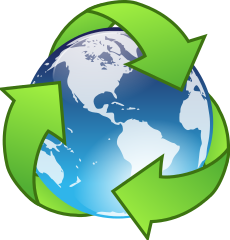 Burnsville Park Nicollet  Earth Day BingoBurnsville Park Nicollet  Earth Day BingoBurnsville Park Nicollet  Earth Day BingoBurnsville Park Nicollet  Earth Day Bingo